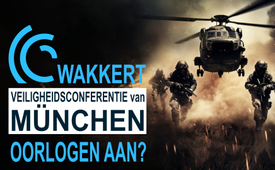 Veiligheidsconferentie van München – militaire arm van de wereldwijde schaduwregering?!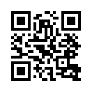 De Veiligheidsconferentie van München, 16 tot 18 februari 2024, viert dit jaar haar 60e jubileum. De conferentie noemt zich 's werelds belangrijkste forum voor debatten over internationaal veiligheidsbeleid. Het oorspronkelijke motto was: "Vrede bevorderen door dialoog". Maar de Veiligheidsconferentie van München riep in het bijzonder op tot steun voor het leveren van wapens aan Oekraïne! Welke doelen worden er eigenlijk nagestreefd? En welke banden heeft de organisatie met de Bilderberggroep en de CFR? Kla.TV publiceert bij deze gelegenheid hierover een explosieve en uitgebreide documentaire die nodig verspreid moet worden onder het volk!"Vrede bevorderen door dialoog", "het meest toonaangevende forum ter wereld voor debatten over internationaal veiligheidsbeleid".  Dit zijn enkele van de doelen van de Veiligheidsconferentie van München.Maar hoe kan de Veiligheidsconferentie van München zich voor vrede inzetten en bijdragen aan het oplossen van conflicten als haar sponsors wapenbedrijven zijn die geld verdienen aan oorlog?Zou het daarom kunnen dat de Veiligheidsconferentie van München de veiligheid van de Europese bevolking niet dient? Zou het kunnen dat het de militaire tak is geworden van de geheime wereldregering bestaande uit de Bilderberggroep, de CFR en de ECFR - waarbij de nationale staten en de wil van het volk worden omzeild - of zelfs opgericht is met dit doel?Blijf luisteren en ontdek in de volgende uitzending explosieve onthullingen en wie er echt achter de Veiligheidsconferentie van München zit.De Veiligheidsconferentie van München vindt plaats van 16 tot 18 februari 2024. Bij deze gelegenheid viert de Conferentie haar 60-jarig jubileum.  De Veiligheidsconferentie van München werd opgericht in 1963 en vindt jaarlijks plaats in München als een internationale conferentie waar onder andere politici, militaire en zakelijke vertegenwoordigers en niet-gouvernementele organisaties strategische debatten voeren over de veiligheidssituatie in de wereld.Voordat we ons afvragen wat de doelen van de Veiligheidsconferentie van München zijn, willen we ons eerst afvragen wie de sponsors zijn, want de doelen van de Veiligheidsconferentie van München worden ook weerspiegeld in de sponsors. Volgens een oud spreekwoord dat al bestond in de tijd van de minnezangers: Wiens brood ik eet, diens lied ik zing!Op de officiële website van de Veiligheidsconferentie van München staan onder andere de volgende sponsors vermeld:The Atlantic Council, the Atlantic Bridge, Bill & Melinda Gates Foundation, the Rockefeller Brothers Fund (Rockefeller familie), Rockefeller Foundation (Rockefeller familie), de denktank Chatham House, de ECFR (European Council on Foreign Relations). De Open Society Foundations van George Soros wordt niet langer genoemd als sponsor, maar was dat de afgelopen jaren wel.Defensiebedrijven worden ook genoemd als sponsors, waaronder Airbus, Rheinmetall, MBDA, een Europees defensiebedrijf en Lockheed Martin. Volgens het Handelsblatt van 12 maart 2020 is Lockheed Martin het grootste wapenbedrijf ter wereld. In 2020 verkocht het concern wapens met een totale waarde van meer dan 58 miljard dollar.Terwijl de defensie-industrie optreedt als sponsor, beschrijft de Veiligheidsconferentie van München  haar doelen naar de buitenwereld als volgt: De Veiligheidsconferentie van München is 's werelds toonaangevende forum voor debatten over internationaal veiligheidsbeleid. De Veiligheidsconferentie van München heeft als doel het vertrouwen te bevorderen en bij te dragen aan de vreedzame oplossing van conflicten door het faciliteren van een duurzame, speciaal geselecteerde (door bestuurders georganiseerde) en informeel dialoog binnen de internationale veiligheidsgemeenschap - in overeenstemming met haar oorspronkelijke motto - "vrede bevorderen door dialoog".Maar hoe kan de Veiligheidsconferentie van München vrede bevorderen en bijdragen aan het oplossen van conflicten als de sponsors wapenbedrijven zijn die geld verdienen aan oorlogen? Hier is duidelijk sprake van belangenverstrengeling. De laatste ontwikkelingen in het conflict tussen Rusland en Oekraïne laten zien hoeveel de Veiligheidsconferentie van München de afgelopen jaren heeft gedaan om de vreedzame oplossing van conflicten te bevorderen. Hier zijn vier voorbeelden:1e voorbeeldNa het uitbreken van het conflict in Oekraïne in 2013/2014 sprak de toenmalige voorzitter van de Veiligheidsconferentie van München Wolfgang Ischinger zich al in 2015 uit voor de plannen van de Amerikaanse delegatie om Oekraïne wapens te leveren. Ischinger vond dit "gepast en belangrijk".2e voorbeeldIn december 2022 onthulde de voormalige Duitse kanselier Angela Merkel dat het Minsk-akkoord van 2015, d.w.z. het wederzijds overeengekomen staakt-het-vuren om het conflict tussen Rusland en Oekraïne op te lossen, alleen werd gesteund om tijd te winnen om Oekraïne te bewapenen. Ze was ook een regelmatige gast op de veiligheidsconferenties in München in 2015, 2017 en 2019.3e voorbeeldBegin april 2022 - slechts twee maanden na de invasie van Russische troepen - verhinderde de toenmalige Britse premier Boris Johnson een overeenstemming tussen Oekraïne en Rusland via vredesonderhandelingen. Beide partijen moesten alleen nog het vredesverdrag in Istanbul ondertekenen. Dit gebeurde echter niet, omdat Boris Johnson op het laatste moment de ondertekening van het verdrag door Oekraïne tegenhield. Door verdere wapenleveranties te beloven, drong Johnson aan op het winnen van het conflict op het slagveld in plaats van via dialoog. Johnson was deelnemer aan de 58e Veiligheidsconferentie van München, die plaatsvond in februari 2022, kort voordat hij het sluiten van een vredesverdrag tussen Rusland en Oekraïne verhinderde.4e voorbeeldDezelfde aanpak kan ook worden waargenomen op de Veiligheidsconferentie in februari 2023: De nieuwe voorzitter van de Veiligheidsconferentie van München, Christoph Heusgen, bleef de levering van Duitse Leopard gevechtstanks aan Oekraïne fel verdedigen. De Duitse bondskanselier Olaf Scholz eiste toen ook met betrekking tot Oekraïne: "We hebben een permanente productie van onze belangrijkste wapensystemen nodig." Tot slot worden Russische vertegenwoordigers sinds 2023 niet meer uitgenodigd voor de Veiligheidsconferentie in München.Tussentijdse conclusieTer herinnering: wat is ook alweer het zelfbeeld van de Veiligheidsconferentie van München?Ze noemt zichzelf 's werelds toonaangevende forum voor debatten over internationaal veiligheidsbeleid. De Veiligheidsconferentie van München heeft tot doel vertrouwen te bevorderen en bij te dragen aan het vreedzame bijleggen van conflicten door een voortdurende [...] dialoog binnen de internationale veiligheidsgemeenschap mogelijk te maken - in overeenstemming met haar oorspronkelijke motto - "vrede bevorderen door dialoog".Uit alle vier genoemde voorbeelden blijkt echter geen enkele inspanning van de Veiligheidsconferentie van München om het conflict tussen Rusland en Oekraïne vreedzaam op te lossen door middel van een open dialoog, integendeel: door het leveren van wapens en het verhinderen van overeenstemming wordt het conflict verder aangewakkerd!De vraag rijst dus: als de Veiligheidsconferentie van München niet dient om het conflict tussen Rusland en Oekraïne vreedzaam op te lossen, waartoe dient ze dan wel? En wat zijn de werkelijke doelen van de Veiligheidsconferentie van München of wel van welke achtergronden is de bevolking zich niet eens bewust?Om deze vragen te kunnen beantwoorden, moeten we kijken naar de geschiedenis van de Veiligheidsconferentie van München en de meesterbreinen en organisaties die erachter zitten.Meesterbreinen van de Veiligheidsconferentie van MünchenDe oprichtersDe voorloper van de Veiligheidsconferentie is de Internationale Wehrkundetagung (krijgskunstconferentie). Deze werd in 1963 opgericht door Ewald-Heinrich von Kleist-Schmenzin, een Duitse officier en verzetsstrijder. De eerste bijeenkomst was beperkt tot 60 deelnemers, waaronder Helmut Schmidt en Henry Kissinger.Henry Kissinger, die in 2023 overleed, wordt beschouwd als één van de initiatiefnemers van de Veiligheidsconferentie van München. Hij staat bekend als een mondiale strateeg die decennialang de wereldpolitiek heeft vormgegeven. Henry Kissinger was sinds 1956 lid van de Council on Foreign Relations - later in het bestuur van de CFR - en nam regelmatig deel aan de Bilderberg bijeenkomsten. Hij was actief op het managementniveau van de Bilderberg Groep - de Raad van Advies.Sinds 2009 eert de Veiligheidsconferentie van München persoonlijkheden met de zogenaamde Ewald von Kleist prijs. De eerste toekenning ging naar Henry Kissinger.De voorzittersDe Veiligheidsconferentie van München werd tot 1997 geleid door von Kleist-Schmenzin. In aansluiting door Horst M. Teltschik van 1999 tot 2008. Teltschik was een naaste vertrouweling van Helmut Kohl en werkte op de bondskanselarij. Hij is lid van de raad van toezicht van de Konrad Adenauer Stichting en van de adviesraad van het Atlantisch Initiatief. Horst Teltschik woonde ook de Bilderbergconferentie bij in 1982, 1984, 1988 en 1990 en was lid van de internationale adviesraad van de Council on Foreign Relations, CFR. Van 2008 tot 2022 werd de Veiligheidsconferentie van München voorgezeten door Wolfgang Ischinger.Ischinger is een Duits jurist en diplomaat. Hij heeft herhaaldelijk deelgenomen aan de Bilderbergconferentie en het World Economic Forum, WEF. Hij is ook lid van de European Council on Foreign Relations, de Europese tak van de CFR. Hij was ook een goede bekende van Henry Kissinger en gaf een toespraak tijdens de feestelijke plechtigheid voor de honderdste verjaardag van Henry Kissinger. In zijn toespraak vermeldde Ischinger dat de oprichter van de Veiligheidsconferentie van München, Ewald von Kleist, vele tientallen jaren in nauw contact heeft gestaan met Henry Kissinger. Tussentijdse conclusie Als je alleen al kijkt naar de oprichters en voorzitters van de Veiligheidsconferentie van München, dan zijn er duidelijke banden met de wereldstrateeg Henry Kissinger, de Bilderberg Groep en de CFR, de Council on Foreign Relations.Om het beeld van de Veiligheidsconferentie van München compleet te maken, staan hieronder nu de leden van de adviesraad. Let u erop hoe vaak de naam Henry Kissinger en zijn denktank Trilateral Commission, de Bilderberg Group, de Council on Foreign Relations CFR of zijn Europese tak, de ECFR, worden genoemd. De betekenis en de belangen die deze organisaties hebben, worden hieronder aangetoond.De leden van de AdviesraadIn 2009 werd de Adviesraad van de Veiligheidsconferentie van München opgericht om de voorzitter te ondersteunen bij de strategische oriëntatie en ontwikkeling van de Veiligheidsconferentie.Bijna alle leden van de Adviesraad van de Veiligheidsconferentie van München hebben al deelgenomen aan Bilderbergconferenties: Paul Achleitner, voorzitter van de Raad van Commissarissen van Deutsche Bank AG van 2012 tot 2022, woonde de Bilderberg conferentie bij van 2015 tot 2019 en is lid van het Leidinggevend Commité. Oliver Bäte is voorzitter van de Raad van Bestuur van Allianz SE. Hij was aanwezig op de Bilderberg-conferentie in 2017 en is lid van de Duitse groep van de Trilaterale Commissie. De Trilaterale Commissie is een particuliere denktank die beleidsadviezen geeft en werd opgericht in juli 1973 op initiatief van Henry Kissinger en David Rockefeller. Het dient als een forum voor dialoog tussen de elites van Noord-Amerika, West-Europa en Japan.Carl Bildt, voormalig premier van het Koninkrijk Zweden, is vicevoorzitter voor Europa in de Trilaterale Commissie. Hij is een van de voorzitters van de ECFR en een regelmatige deelnemer aan de Bilderbergconferentie.Josep Borrell Fontelles is vicevoorzitter van de Europese Commissie en was deelnemer aan de Bilderbergconferentie 2023.Thomas Enders is sinds juni 2019 voorzitter van de Duitse Council on Foreign Relations en was deelnemer aan de Bilderbergconferentie in 1984, 2005 en van 2009 tot 2015.Fu Ying, voormalig viceminister van Buitenlandse Zaken, Volksrepubliek China en deelneemster aan de Bilderberg conferentie 2011 en 2012.John F. Kerry, voormalig minister van Buitenlandse Zaken van de VS, deelnemer aan de Bilderberg conferentie 2012.Radosław Sikorski, voormalig minister van Buitenlandse Zaken van de Republiek Polen, is lid van de leidinggevende kring van Bilderberg en lid van de ECFR. Andere mensen uit de adviesraad, het bestuursorgaan van de Veiligheidsconferentie van München, hebben ook een sterke verstrengeling met de CFR en de ECFR opgericht door Soros. Ine Marie Eriksen Søreide is voorzitter van de commissie buitenlandse zaken en defensie in het parlement van het Koninkrijk Noorwegen. Ze was minister van Defensie van 2013 tot 2017. Ze is lid van de Europese tak van de CFR, de ECFR.James G. Stavridis is voormalig admiraal bij de Amerikaanse marine en lid van de CFR.Arancha González Laya, een Spaanse diplomate, ze was minister van Buitenlandse Zaken van Spanje van 2020 tot 2021. Ze is lid van de ECFR. Jane Harman, een Amerikaanse politica van de Democratische Partij, is lid van de CFR en de Trilaterale Commissie.Kersti Kaljulaid is een Estlandse econome en politica. Ze was president van de Republiek Estland van 2016 tot 2021. Ze is lid van de ECFR.David Miliband is een voormalig Brits politicus die van 2007 tot 2010 minister van Buitenlandse Zaken van het Verenigd Koninkrijk was. Hij is lid van de ECFR.NAVO-verbinding met de Veiligheidsconferentie van MünchenJens Stoltenberg, de secretaris-generaal van de NAVO, woont ook regelmatig de Veiligheidsconferentie van München bij. Stoltenberg, die ook lid is van de Bilderberg Groep, hier tijdens zijn toespraak op de Veiligheidsconferentie van München 2023. Geachte dames en heren, het is duidelijk herkenbaar:Bijna alle leden van de leiding van de Veiligheidsconferentie van München hebben connecties met de Bilderberg Group, de CFR en de ECFR. Zoals Kla.TV in verschillende uitzendingen (www.kla.tv/20015 - www.kla.tv/26326) heeft uitgelegd, werden deze als schaduwregering opgezet door de familie Rockefeller en hun bondgenoten zoals Henry Kissinger en George Soros. Hun doel: de doorzetting van een Nieuwe Wereld Orde en de vestiging van een één-wereld regering.Laten we deze organisaties daarom eens kort bekijken.De organisaties achter de Veiligheidsconferentie van München en hun belangenDe Bilderberg Groep en de CFRKla.TV heeft in deze uitzending al uitgebreid verslag gedaan van de Bilderberg Groep: “De Bilderberg Groep - de geheime schaduwregering? (www.kla.tv/Bilderberger/26326)”De Bilderberg Groep werd opgericht op initiatief van David Rockefeller. Het strategische plan om de Bilderberg Club op te richten vond zijn oorsprong in de Council on Foreign Relations, kortweg CFR. De CFR is een private Amerikaanse denktank, opgericht in 1921, als een soort schaduwregering die in de VS aan de touwtjes trekt. Van 18 tot 21 mei 2023 was het weer zover: de jaarlijkse Bilderbergconferentie vond plaats. Iedereen die een Bilderbergconferentie heeft bijgewoond, blijft vanaf dat moment verbonden aan de Bilderberggroep. Na elke conferentie ontvangen elke deelnemer en alle voormalige deelnemers een verslag van de bijeenkomst. Daarnaast ontvangen ze sinds 1963 een verklarend document, de agenda van de Bilderberg Club.De Europese Raad voor Buitenlandse BetrekkingenDe ECFR, de Europese tak van de CFR, werd voornamelijk opgericht en gefinancierd door George Soros. George Soros was zelf tot 2020 lid van de Advisory Council, dus de adviesraad van de Veiligheidsraad van München. Samen met David Rockefeller en Henry Kissinger wordt Soros beschouwd als een van de wereldwijde strategen als het gaat om het opzetten van een verborgen schaduwregering.Kla.TV deed verslag over George Soros en zijn Open Society Foundations in de uitzending "George Soros – Het netwerk van de wereldstrateeg onthuld" (www.kla.tv/GeorgeSoros/22525): De OSF is een verbinding van stichtingen en niet-gouvernementele organisaties die in 1979 door George Soros werd opgericht. Soros is een van de grote mondiale strategen, met als doel het vestigen van een Nieuwe Wereld Orde (ook bekend als NWO) die de volkeren onderwerpt. De OSF wordt door Soros gebruikt als een instrument om politieke activiteiten te financieren die de realisatie van deze NWO dienen. Overal waar Soros verschijnt, is, in lijn met zijn belangen, het resultaat destabilisatie, chaos, oorlog of politieke veranderingen voor de bevolking. Zijn handschrift is te herkennen in zowel de Euromaidan coup in Oekraïne tussen 2013 en 2014 als ook in de vluchtelingenbeweging sinds 2015. Er is echter ook concreet bewijs dat Soros betrokken is geweest bij alle "kleurenrevoluties" – d.w.z. omverwerping van regeringen in de afgelopen 15 jaar. Deze variëren van Georgië en Venezuela tot de "Arabische Lente". De OSF is actief in 120 landen wereldwijd.George Soros is een regelmatige deelnemer aan de Veiligheidsconferentie van München, meest recentelijk samen met zijn zoon Alexander Soros op de Veiligheidsconferentie van München 2023. In 2021 werd zijn zoon voor twee jaar lid van de adviesraad van de Veiligheidsconferentie van München. Alexander Soros is voorzitter van de door zijn vader opgerichte Open Society Foundations. Hij is lid van de ECFR. Andere betrokken globale strategenRichard Nathan Haass, voorzitter van de CFR tot 2022, is ook een regelmatige deelnemer aan de Veiligheidsconferentie van München. De laatste keer dat hij de conferentie bijwoonde was in 2023. Vertegenwoordigers van de Rockefeller Foundation en het Rockefeller Brothers Fund –- een stichting van de familie Rockefeller - staan eveneens ook elk jaar op de deelnemerslijst van de Veiligheidsconferentie van München. Bill Gates is niet alleen sponsor van de Veiligheidsconferentie van München, maar ook deelnemer – het meest recentelijk in 2017 en 2022. Gates verschijnt herhaaldelijk als globale strateeg en streeft dezelfde agenda na als David Rockefeller, Henry Kissinger en George Soros.ConclusieAls je dit alles voor ogen houdt, kan niet worden ontkend dat de Veiligheidsconferentie van München niet de veiligheid van de Europese bevolking dient, maar eerder de belangen van een paar mondiale strategen en denktanks. Zou het kunnen zijn dat het de militaire tak is geworden van de geheime wereldregering bestaande uit de Bilderberggroep, de CFR en de ECFR - waarbij de nationale staten worden omzeild en de wil van het volk wordt genegeerd – of zelfs met dit doel is opgericht?De krant "Die Linke" schreef op 4 februari 2010 treffend: "De Veiligheidsconferentie van München blijft een bijeenkomst die gedomineerd wordt door de wapenindustrie en oorlogspolitici, waar 's werelds grootste militaire mogendheden hun interventieoorlogen bespreken en elkaar legitimiteit verschaffen.Door deze uitzending te verspreiden kunt u meehelpen om dergelijke samenhangen en achtergronden bloot te leggen en de Veiligheidsconferentie van München onder wereldwijde observatie te plaatsen! Er is alleen hoop op vrede als de meesterbreinen achter de oorlogen in het licht getrokken worden!We sluiten af met een citaat van de Russische schrijver Leo Tolstoj (1828-1910):"In de hele geschiedenis is er geen oorlog die niet is uitgebroed door regeringen, door regeringen alleen, ongeacht de belangen van het volk, voor wie oorlog altijd verderfelijk is, zelfs als het succesvol is."Liedtekst van het lied van Pb. “Bij mijn leven” https://www.Kla.tv/27037 (D) 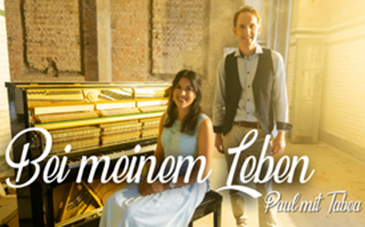 Bommen vallen, mensen stervenIk schreeuw: “wanneer is er vrede op aarde?”Kinderen in het oorlogsgebied, huilend staan ze daarVragen: “wanneer is de oorlog voorbij, mama?”Kunnen niet meer slapen in de nachtomdat booswichten spelen met globale machtraketten slaan in de kamers inEn je vraagt je af: O, mijn God, hoe kan dat zijn?Ik ben de vrede voor deze wereldZelfs wanneer een heel leger zich tegen mij keertNooit zal ik de wapens opnemenTegen jou, o, gedurende heel mijn leven!Ik ben de vrede voor deze wereldZelfs wanneer een heel leger zich tegen mij keertWant jij bent immers ik en God leeft in jouJouw leven is mijn leven, God ook in mijSoldaten, leg de wapens neerHet is genoeg als de verkeerden stervenSteeds weer zitten wij in de loopgravenMenen goed te doen, onrecht op te lossenHoeveel dode kameraden nog?Is het nog steeds niet genoeg? Geen ziel mag meer stervenVoor dit volksbedrogKunnen niet meer slapen in de nachtomdat booswichten spelen met globale machtraketten slaan in de kamers inEn je vraagt je af: O, mijn God, hoe kan dat zijn?Ik ben de vrede voor deze wereldZelfs wanneer een heel leger zich tegen mij keertNooit zal ik de wapens opnemenTegen jou, o, gedurende heel mijn leven!Ik ben de vrede voor deze wereldZelfs wanneer een heel leger zich tegen mij keertWant jij bent immers ik en God leeft in jouJouw leven is mijn leven, God ook in mijWeet je, ik grijp niet naar de wapensWant in de praktijk, moet men de vrede scheppenDe grote liefde is, je vrienden lief te hebbenThuis te oefenen, scheiding te overwinnenTot we weer kunnen slapen in de nachtEn booswichten hebben verspeeld hun machtEn kinderen weer lachend op de straten gaanMijn God, dit leven zal ik nog ervarenIk ben de vrede voor deze wereldZelfs wanneer een heel leger zich tegen mij keertNooit zal ik de wapens opnemenTegen jou, o, gedurende heel mijn leven!Ik ben de vrede voor deze wereldZelfs wanneer een heel leger zich tegen mij keertWant jij bent immers ik en God leeft in jouJouw leven is mijn leven, God ook in mijdoor Ch./Mw./Bub.Bronnen:https://de.wikipedia.org/wiki/M%C3%BCnchner_Sicherheitskonferenz

https://www.dw.com/de/acht-fakten-zur-m%C3%BCnchner-sicherheitskonferenz/a-37563343

https://securityconference.org/ueber-uns/ueber-die-msc/

Teilnehmer 58. Sicherheitskonferenz
( Deelnemers aan de 58ste veiligheidsconferentie)
https://de.wikipedia.org/wiki/58._M%C3%BCnchner_Sicherheitskonferenz

Video zur Münchner Sicherheitskonferenz 2023_Highlights
https://www.youtube.com/watch?v=aMEDtV3Sv-E

Sponsoren und Ziele der Münchner Sicherheitskonferenz
( Sponsors en doelen van de Veiligheidsconferentie van München)
https://de.wiktionary.org/wiki/wes_Brot_ich_ess,_des_Lied_ich_sing
https://securityconference.org/ueber-uns/partner-und-sponsoren/
https://de.wikipedia.org/wiki/Denkfabrik

https://securityconference.org/ueber-uns/ueber-die-msc/

Lockheed Martin – Rüstungskonzern
https://www.handelsblatt.com/unternehmen/rheinmetall-boeing-und-co-das-sind-die-groessten-ruestungskonzerne-der-welt-2022/25317786.html

Angela Merkel – Teilnahme an Münchner Sicherheitskonferenz
https://securityconference.org/msc-2015/agenda/
https://securityconference.org/msc-2017/agenda/
https://securityconference.org/msc-2019/

Angela Merkels Stellungnahme zu Minsker Abkommen
( Stellingname van Angela Merkel over het verdrag van Minsk))
https://www.zeit.de/2022/53/angela-merkel-russland-krieg-wladimir-putin

Boris Johnson verhindert Friedensvertrag-Unterzeichnung
(Bois Johnson verhindert ondertekening van vredesverdrag)
Einschätzung von General Kujat im März 2023 
www.kla.tv/25795
Einschätzung von General Kujat im November 2023 https://www.youtube.com/watch?v=Ws0wX6ZTjkk,
ab Minute 28:44
https://dserver.bundestag.de/btd/20/061/2006106.pdf
https://de.wikipedia.org/wiki/58._M%C3%BCnchner_Sicherheitskonferenz

Münchner Konferenz, US-Waffenlieferung an die Ukraine
( Veiligheidsconferentie van München, VS wapenleveringen aan Oekraïne)
http://sicherheitskonferenz.de/de/Ischinger-will-US-Waffenlieferungen-an-Kiew
https://www.stuttgarter-zeitung.de/inhalt.muenchner-sicherheitskonferenz-ischinger-befuerwortet-waffenlieferungen.dce283ee-57b1-4649-b798-dadf71b1cc9b.html
https://www.lpb-bw.de/chronik-ukrainekonflikt
https://esut.de/2023/02/meldungen/40052/bundeskanzler-scholz-wir-brauchen-eine-permanente-produktion-unserer-wichtigsten-waffensysteme/

Russland ausgeschlossen von Münchner Sicherheitskonferenz
( Rusland uitgesloten van de Veiligheidsconferentie van München)
https://www.tichyseinblick.de/daili-es-sentials/muenchner-sicherheitskonferenz-schliesst-erstmals-afd-vertreter-aus/
https://www.tagesspiegel.de/internationales/sicherheitskonferenz-im-ukrainekrieg-zeitenwende-gegen-russland-9361436.html

Teilnehmer 2023
https://securityconference.org/assets/user_upload/MSC_2023_List_of_Confirmed_Participants_final.pdf

Ewald-Heinrich von Kleist-Schmenzin
https://www.cfr.org/henry-kissinger-chair-us-foreign-policy
https://de.wikipedia.org/wiki/Ewald-Heinrich_von_Kleist

Horst M. Teltschik
https://de.wikipedia.org/wiki/Horst_Teltschik
https://www.cfr.org/sites/default/files/report_pdf/CFR_annual_report_2002_0.pdf

Wolfgang Ischinger
https://de.wikipedia.org/wiki/Wolfgang_Ischinger
https://securityconference.org/news/meldung/rede-ischinger-festakt-henry-kissingers-100-geburtstag/

Verbindungen Münchner Sicherheitskonferenz mit WEF und CFR
( Verbindingen van de Veiligheidsconferentie van München met WEF en CFR)
https://securityconference.org/ueber-uns/advisory-council/
https://de.wikipedia.org/wiki/Paul_Achleitner

Oliver Bäte
https://de.wikipedia.org/wiki/Trilaterale_Kommission
https://de.wikipedia.org/wiki/Oliver_B%C3%A4te

Carl Bildt
https://ecfr.eu/leadership/
https://en.wikipedia.org/wiki/List_of_Bilderberg_participants

Josep Borrell
https://de.wikipedia.org/wiki/Josep_Borrell
https://bilderbergmeetings.org/meetings/meeting-2023/participants-2023

Thomas Enders
https://de.wikipedia.org/wiki/Thomas_Enders

Fu Ying
https://en.wikipedia.org/wiki/List_of_Bilderberg_participants

John F. Kerry
https://en.wikipedia.org/wiki/List_of_Bilderberg_participants

Radosław Sikorski
https://en.wikipedia.org/wiki/List_of_Bilderberg_participants
https://ecfr.eu/profile/radosaw_sikorski/

George Soros
https://web.archive.org/web/20201102025059/https://securityconference.org/ueber-uns/advisory-council/

George Soros und Sohn
https://securityconference.org/assets/user_upload/MSC_2023_List_of_Confirmed_Participants_final.pdf
https://web.archive.org/web/20230630163932/https://securityconference.org/ueber-uns/advisory-council/
https://ecfr.eu/council/
hier mit George Soros: https://web.archive.org/web/20200422204738/https://securityconference.org/ueber-uns/advisory-council/
hier mit Alexander Soros: https://web.archive.org/web/20211204050718/https://securityconference.org/ueber-uns/advisory-council/
Ine Marie Eriksen Søreide
https://de.wikipedia.org/wiki/Ine_Marie_Eriksen_S%C3%B8reide
https://ecfr.eu/council/

James G. Stavridis
https://de.wikipedia.org/wiki/James_G._Stavridis
https://www.cfr.org/membership/roster

Arancha González Laya
https://de.wikipedia.org/wiki/Arancha_Gonz%C3%A1lez
https://ecfr.eu/council/

Jane Harman
https://de.wikipedia.org/wiki/Jane_Harman
https://www.cfr.org/membership/roster

KerstiKaljulaid
https://de.wikipedia.org/wiki/Kersti_Kaljulaid
https://ecfr.eu/council/

Richard Haass
https://securityconference.org/assets/user_upload/MSC_2023_List_of_Confirmed_Participants_final.pdf
https://www.cfr.org/membership/roster

Vertreter von Rockefeller Brothers Fund an Münchner Sicherheitskonferenz
https://securityconference.org/assets/02_Dokumente/03_Materialien/200320_MSC2020_ListofAttendees.pdf

Friedensprojekt der EU befindet sich im Krieg
https://politik.watson.de/international/ukraine-blog/597328923-ukraine-krieg-eu-stockt-militaerhilfe-fuer-die-ukraine-um-500-millionen-euro-auf
https://www.n-tv.de/politik/EU-will-Munitionsproduktion-fuer-Ukraine-ankurbeln-article24094315.html

https://www.die-linke.de/start/presse/detail/sicherheitskonferenz-wird-welt-unsicherer-machen/

Zitat Leo Tolstoi
https://www.schreiben.net/artikel/zitate-sprueche-krieg-23416/Dit zou u ook kunnen interesseren:Ter gelegenheid van het overlijden van Henry Kissinger: Globale strateeg en oorlogsmisdadiger? ▶️ www.kla.tv/26163Council on Foreign Relations – De geheime Wereldregering? ▶️ www.kla.tv/20015De Bilderberg-groep – de geheime Schaduwregering? ▶️ www.kla.tv/26326George Soros – Het netwerk van een wereldstrateeg onthuld ▶️ www.kla.tv/22525Aftiteling-Song "Bei meinem Leben" ▶️ auf Spotify anhören---Kla.TV – Het andere nieuws ... vrij – onafhankelijk – ongecensureerd ...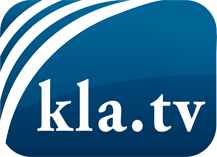 wat de media niet zouden moeten verzwijgen ...zelden gehoord van het volk, voor het volk ...nieuwsupdate elke 3 dagen vanaf 19:45 uur op www.kla.tv/nlHet is de moeite waard om het bij te houden!Gratis abonnement nieuwsbrief 2-wekelijks per E-Mail
verkrijgt u op: www.kla.tv/abo-nlKennisgeving:Tegenstemmen worden helaas steeds weer gecensureerd en onderdrukt. Zolang wij niet volgens de belangen en ideologieën van de kartelmedia journalistiek bedrijven, moeten wij er elk moment op bedacht zijn, dat er voorwendselen zullen worden gezocht om Kla.TV te blokkeren of te benadelen.Verbindt u daarom vandaag nog internetonafhankelijk met het netwerk!
Klickt u hier: www.kla.tv/vernetzung&lang=nlLicence:    Creative Commons-Licentie met naamgeving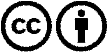 Verspreiding en herbewerking is met naamgeving gewenst! Het materiaal mag echter niet uit de context gehaald gepresenteerd worden.
Met openbaar geld (GEZ, ...) gefinancierde instituties is het gebruik hiervan zonder overleg verboden.Schendingen kunnen strafrechtelijk vervolgd worden.